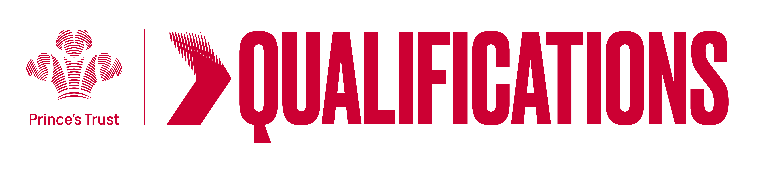 Tracking sheet –	 Experiencing the World of Work The aim of the unit is for the learner to develop their skills in, and understanding of, the workplace by preparing for, attending and reviewing a work experience placement. It is also an opportunity for learners to obtain a work reference which they may find useful in the future. Increasingly there is more and more research demonstrating how important work experience is in helping learners move into paid employment.While completing this unit learners will consider what they will gain by undertaking a work experience placement, how they can best prepare for that experience, and what they gained by completing it.SCQF Level 3Learner name						Centre name			To do this you mustEvidence locationBe able to plan for work experienceBe able to plan for work experienceState where you will be going on work experienceIdentify skills you hope to gain on your work experience Be able to complete a successful work experience placementBe able to complete a successful work experience placementComplete a daily log about your work experience, covering tasks undertakenObtain feedback on your placement e.g. reliability, attitude to work, and communication skillsBe able to review your work experience placement Be able to review your work experience placement Identify something you enjoyed about your work experienceIdentify something you found difficult/challenging during your work experienceState how this work experience will help you in the futureAssessor feedbackAssessor feedbackAssessor declaration I confirm that the details above are correct, that the evidence submitted is the learner’s own work and that the learner meets all the requirements for the unit:Assessor declaration I confirm that the details above are correct, that the evidence submitted is the learner’s own work and that the learner meets all the requirements for the unit:Learner Name                                                                  Assessor Name      Learner Signature                                                            Assessor SignatureDate                                                                                  Date        Learner Name                                                                  Assessor Name      Learner Signature                                                            Assessor SignatureDate                                                                                  Date        